The Holocaust Study DaySaturday 04 June 2016 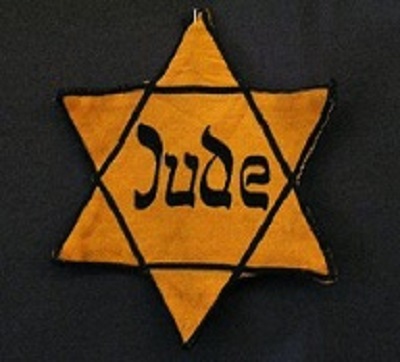 10.00-16:00Lecture Theatre B, Building 65 Avenue Campus14:30		Coffee 15:35		Closing remarks16:00		End of Day10:00Coffee and Welcome10:10Jean Amery’s The Intellectual in AuschwitzAndrea Reiter, University of SouthamptonIt is sometimes claimed that the intellectual who could focus his mind on something beyond the harsh reality of the concentration camp had a better chance of survival than other inmates. Jean Améry, an Austrian Jew who survived Auschwitz, disputes this assertion in his memorable autobiographical essay on torture.Inter alia this session will focus on the aporia of “speaking the unspeakable” and its function as a facilitator in autobiographical Holocaust literature.Questions addressed in this session include the following: How does Jean Améry talk about his camp experience? What does he say and, more importantly, what does he not say? What impact does this have on the reader’s imagination?10:55Perpetrator and victim: anti-Semitism in the province, 1933Christine Lattek, University of SouthamptonCentred on a local case study of early anti-Semitic measures taken by the Nazis immediately after their 'seizure of power', the talk focuses on the wider context of debates about victim and perpetrator identities but also on the repercussions in contemporary German memory culture.11:40Coffee12:00I am a Jew (1940): An Early Holocaust Play on the BBCJames Jordan, University of SouthamptonThis talk will discuss I am a Jew (1940), broadcast on the Home Service in 1940 and the first BBC play to confront the persecution of European Jewry. ‘Concentration camps and suicides may not make for bright listening,’ wrote the Radio Times, ‘but it is unlikely that many listeners will remain unmoved by this tragic, dramatic statement.’12:45Lunch13:45The legacy of the Holocaust in Jewish-American literatureMike Witcombe, University of SouthamptonWhat do we talk about when we talk about Anne Frank? This is the title of a recent short story collection by a Jewish-American writer, itself raising an important question: how have American Jews responded to the Holocaust? To answer this question, we will both analyse general themes in literary history and spend time focusing on some books in detail. In particular, we will study the issues surrounding the publication of Cynthia Ozick's novella The Shawl, and then look at how Anne Frank herself has been reinterpreted by the best-selling writers Philip Roth and Shalom Auslander."